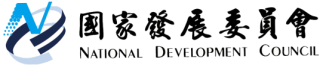 國家發展委員會 新聞稿銓敘部個資外洩  國發會籲請公私部門做好防護發布日期：108年6月25日發布單位：法協中心國發會個人資料保護專案辦公室於108年6月24日上午接獲行政院資通安全處通知後，即派員會同該處前往銓敘部瞭解個人資料外洩情形及協商後續處理機制。依個資法規定，公務機關應辦理通知當事人個人資料被侵害之事實，及已採取因應措施等事項。銓敘部昨日晚間已於該部網站發布個資外洩通知之事項。為杜絕個人資料外洩，國發會請各公務機關就保有的個人資料，應指定專人確實採行適當之安全維護措施，包括事故之預防、通報及應變機制，以及完善個人資料內部管理程序等，以防止個人資料被竊取或洩漏。聯絡人：法協中心林志憲參事辦公室電話：（02）2316-5929